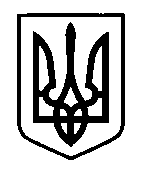 УКРАЇНАПрилуцька міська радаЧернігівська областьУправління освіти Про тимчасове призупинення навчально-виховного процесув загальноосвітніх та позашкільнихнавчальних закладах міста	Відповідно до рішення міської  комісії з питань техногенно-екологічної безпеки та надзвичайних ситуацій  від 23.01.2018 року протокол №8,  НАКАЗУЮ:Директорам закладів загальної середньої та  позашкільної освіти: Тимчасово призупинити освітній  процес на період з 24 по 28 січня 2018 року;Вжити заходів щодо забезпечення виконання навчальних програм учнями шляхом інтенсифікації та ущільнення навчального матеріалу;Забезпечити оптимальний температурний режим у закладах на період призупинення навчально-виховного процесу та проведення комплексу робіт щодо підтримання функціонування інженерних мереж та комунікацій;Скласти графіки роботи адміністрацій закладів, педагогічних працівників  та обслуговуючого персоналу на період тимчасового призупинення навчально-виховного  процесу;Забезпечити коригування календарного планування вчителів-предметників; В разі виникнення надзвичайних ситуацій у  закладах освіти  терміново інформувати начальника (заступника начальника) управління освіти.Контроль за виконанням даного наказу залишаю за собою.Начальник управління освіти							С.М.ВОВК23 січня   2018 р.НАКАЗм. Прилуки№15